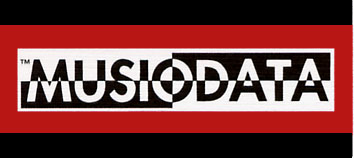 >> MUSIC CLEARANCE REQUEST FORM WWW.MUSIODATA.COM252 Seventh Ave. Suite 17G New York, NY 10001  TEL 212-217-2566   |   FAX 212-217-2567swilbur@musiodata.comPlease fill out this form and return by email attachment along with music to review to: swilbur@musiodata.com 					NOTE: All information is kept confidential.Date (MM/DD/YY):      Name:                      		Company:      Street Address:      		City:        	         State/Region:        Postal Code:       	Telephone #:                    	EMAIL:       			RUSH REPORT? Yes   No  I CERTIFY THAT IF THIS WORK IS REMINISCENT OF ANY OTHER KNOWN PIECE, GROUP OR SINGER, OR IF I HAVE BEEN ASKED TO CREATE MUSIC SIMILAR TO SOMETHING ELSE, I WILL INDICATE THOSE TITLES OR ARTISTS BELOW:   CHECK HERE IF A REFERENCE TRACK OR TRACKS WERE USED CHECK HERE IF ANOTHER PARTY WAS APPROACHED FOR A QUOTE OR FOR LICENSING. CHECK HERE IF NO SAMPLES WERE USED. OTHERWISE, PLEASE LIST SAMPLES AND SOURCES:MUSIC TO BE CLEARED (LIST TITLE(S), TIME (TV/R) OR OTHER IDENTIFIERS:CLIENT:      			PRODUCT:      AGENCY:      			MUSIC COMPANY:      SEND BILL TO:      				EMAIL:      			PHONE:      BUSINESS AFFAIRS PERSON IF PO REQUIRED:      			ADDRESS:      			OTHER COMMENTS:      BY CHECKING THIS BOX, I CERTIFY THAT THE ABOVE INFORMATION IS TRUE AND CORRECT TO THE BEST OF MY KNOWLEDGE AND I HAVE READ AND AGREED TO THE MUSIODATA TERMS AND CONDITIONS.  BY CHECKING THIS BOX, I AGREE TO PAY FOR SERVICES RENDERED. IF ANOTHER PARTY IS RESPONSIBLE FOR PAYMENT, I HAVE RECEIVED APPROVAL FROM THAT PARTY AND THEY ARE LISTED ABOVE.ALL APPLICABLE FIELDS MUST BE FILLED OUT BEFORE WORK IS DONE